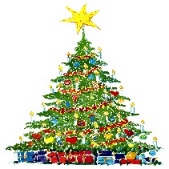 Welcome to our December newsletter. We are all very excited that Christmas time has arrived in St Aidan’s and we are all looking forward to our Christmas break.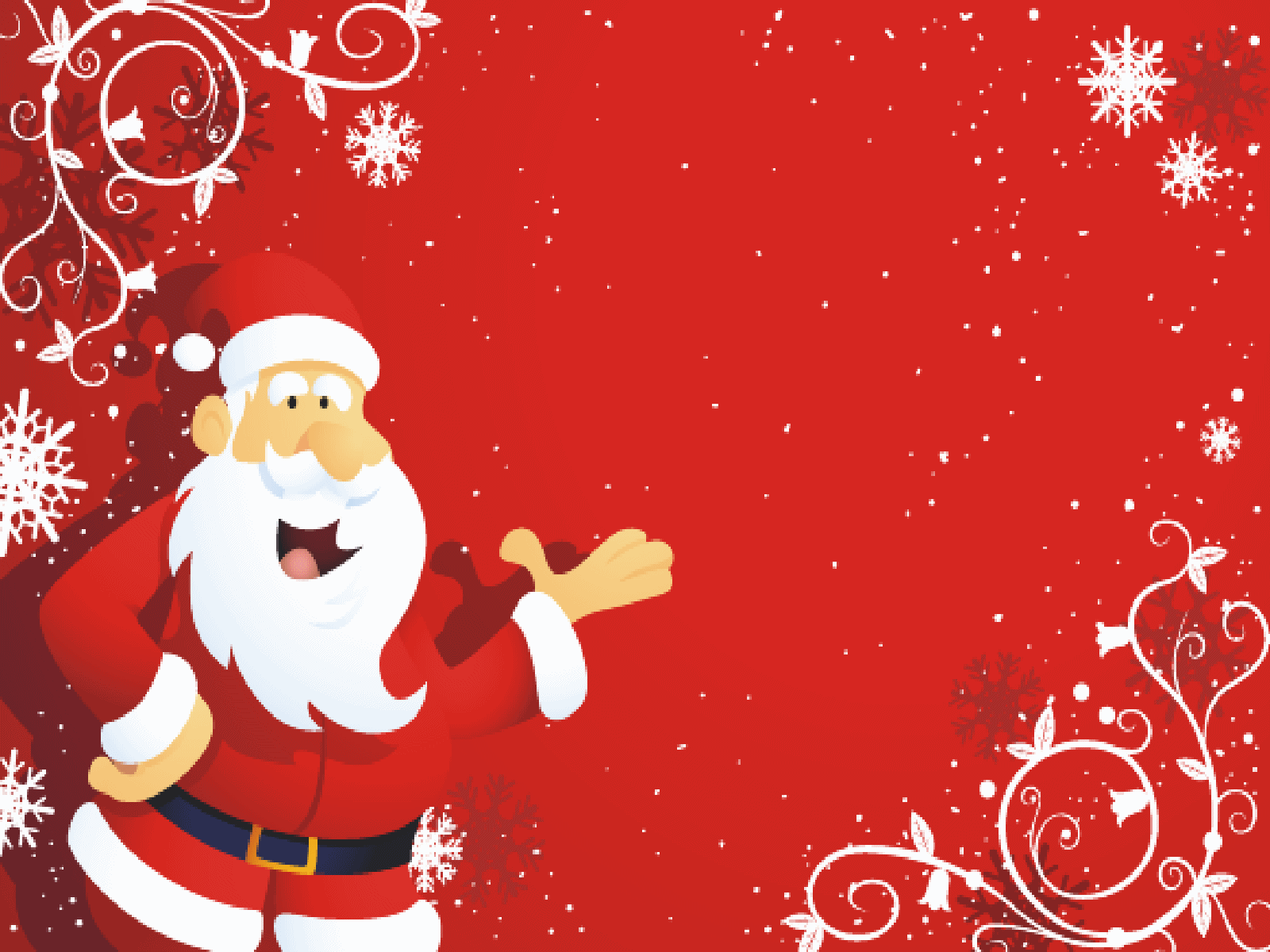 Christmas Fayre Our annual Christmas Fayre will be held on Saturday 8th December from 10am till 12noon. Please join us if you can and support the pupils, school and nursery. In addition to Christmas craft stalls there will be many fun, festive activities to take part in including Santa’s Grotto, Santa letter writing and a Christmas photo booth.  Entry costs £2.00 which can be paid at the door. This price includes tea, coffee or juice and a plate of biscuits to share with your family.Infant Nativity “The Inn-Spectors”  Our Primary 1 to Primary 3 pupils will be starring in ‘The Inn-spectors’ on:Thursday 6th December at 1.30pmThursday 6th December at 7pmA separate letter has been issued for this.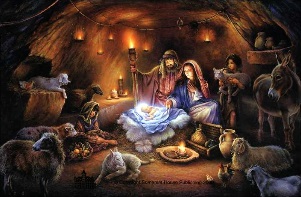 Lunch 12pm – 12.45pmSenior Nativity- Bethlehem ‘The Musical’Our Primary 4 to Primary 7 pupils will be starring in ‘Bethlehem ’the Musical’ on:Thursday 13th December at 1.30pmThursday 13th December at 7pmA separate letter has been issued for this.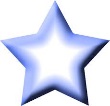 Lunch 12pm – 12.45pmNursery Nativity- Whoops a Daisy Angel The nursery children will be performing the show Whoops a Daisy Angel on Wednesday 19th December. The morning show will begin at 9.30am and the afternoon show will begin at 1.45pm. There will be tea and coffee available after each performance and you are warmly invited to stay and enjoy some festive treats with us. Tickets cost £2.50 and can be purchased from the nursery staff now. The tickets will be sold on a first come first served basis.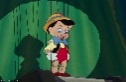 Pinocchio     Hopscotch Theatre Company will bring a Christmas Panto ’Pinocchio’ to school this year.  The show will be on Monday 10th December.  There is no charge for this. Christmas LunchOur Christmas lunch is on Tuesday 11th December. A separate letter has been issued for this. Please remind your child what they have ordered for each course and also to ensure that they have money on their card.Christmas Party Arrangements: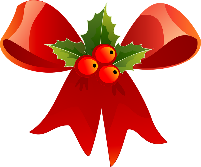 Christmas Parties – 1:00 – 3:00 for all classes                                 P1               Friday 14th December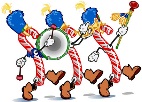                                  P2 & P3      Monday 17th December                                 P4 & P5     Tuesday 18th December                                 P6 & P7     Thursday 20th DecemberPlease note that lunchtime for all pupils on party days will be 12:00 – 1:00pm. This is an extended lunch break for children to allow them to go home and get changed for their party. Children will be dismissed from the school office. Children who are unable to go home can bring a change of clothes and staff will help them to change.Regent Shopping Centre Choir CompetitionOur wonderful choir have been successful in getting through to the final of this competition. Please support our children by placing your vote at www.theregentcentre.com voting closes on ;-Voting for the school choir closes on Friday 14 December at 2pm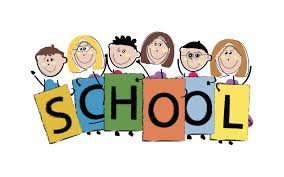 Infant Registration Please note that the registration of Infant Beginners will take place on Monday 14th – Friday 18th January 2019 in the school. Children can be registered in St Aidan’s Primary at the following times: Monday 15th Jan:       1.30pm - 4pm	Tuesday 16th Jan:      9.30am - 12.30pmWednesday 17th Jan:   1.30pm – 4pmThursday 18th Jan:     9.30am – 12.30pmFriday 19th Jan:        1.30pm – 3.30pmChildren who will be the age of 5 years between 1st March 2019 and 28th February 2020 should be registered during this week. Please bring with you:	            A birth certificateProof of address (Council Tax Notice), 				Baptismal certificate (if applicable)ParkingParking continues to be a challenge for our school. Please ensure you drop off and pick up in safe parking areas.  Your drop off/pick up should not hinder the view of our crossing patrol staff or the safety of other families.  Please do not use the staff car park as a pick up or dropping off area as staff require access and exit to and from the car park throughout the day.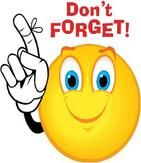 School ClosureWe close on Friday 21st December at 2.30pm and re-open on Monday 7th January 2019. On behalf of my staff, I would like to wish you all a very happy and peaceful Christmas.  We look forward to working in partnership with you all in 2019. 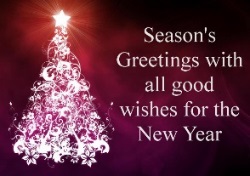 Mrs McLeanHead Teacher 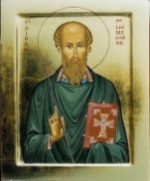                                     St Aidan pray for us ……    St Aidan’s Primary, Language and Communication Support Centre and Nursery ClassNewsletter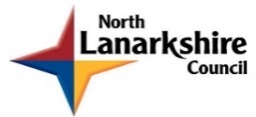 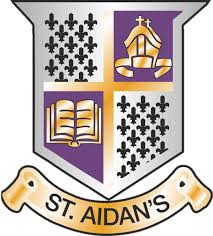 December 2018    St Aidan’s Primary, Language and Communication Support Centre and Nursery ClassNewsletterDecember 2018    St Aidan’s Primary, Language and Communication Support Centre and Nursery ClassNewsletterDecember 2018         Twitter: @St_Aideas_PS www.st-aidans-pri.n-lanark.sch.uk    Tel: 01698 522702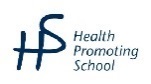 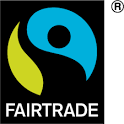 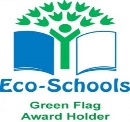 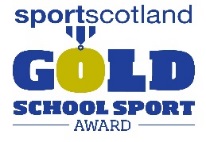 